Appendix 2 to Chapter 16:The Computerized Exercise Machine Concept Presentation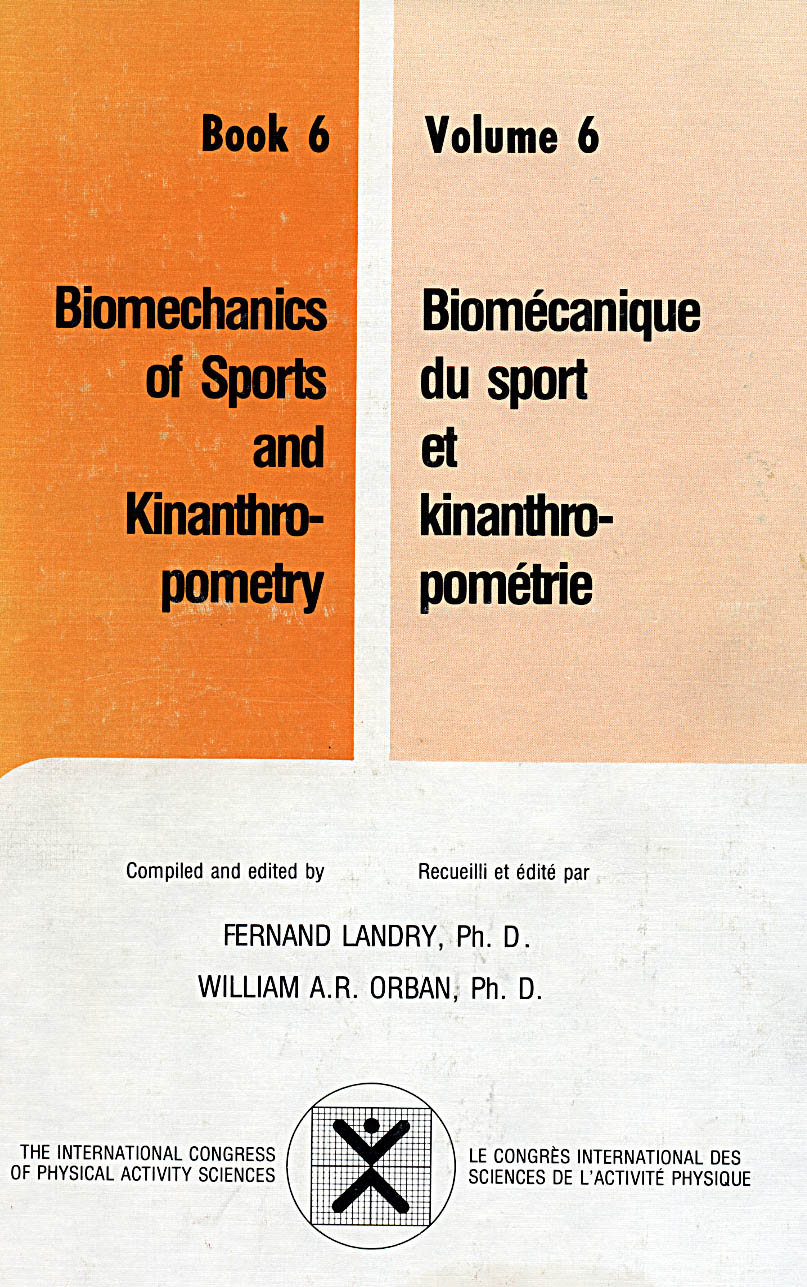 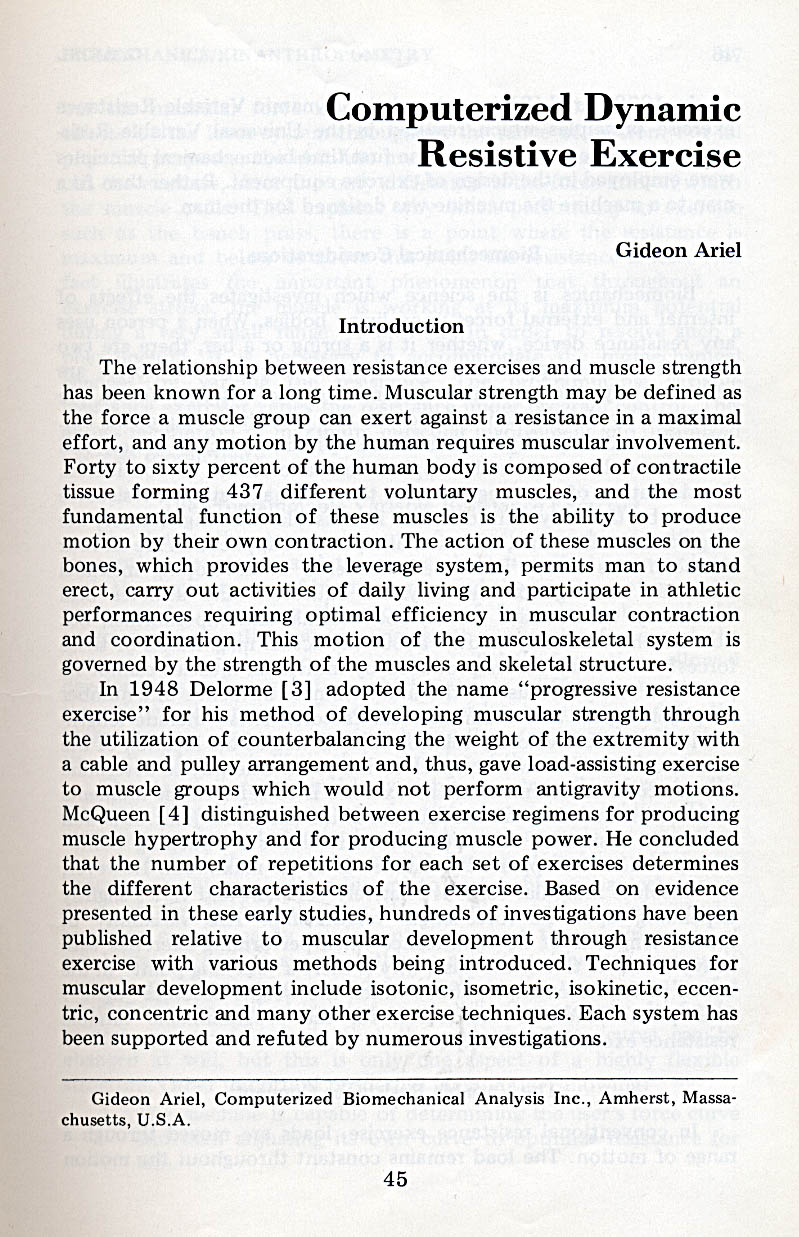 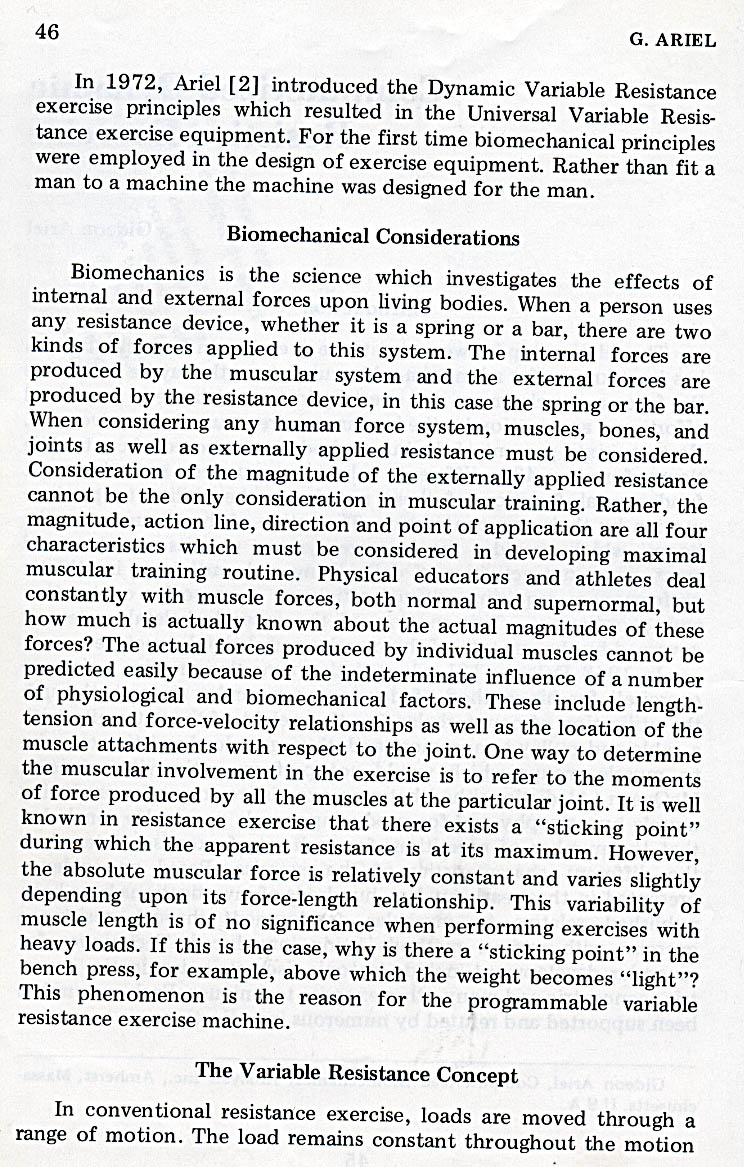 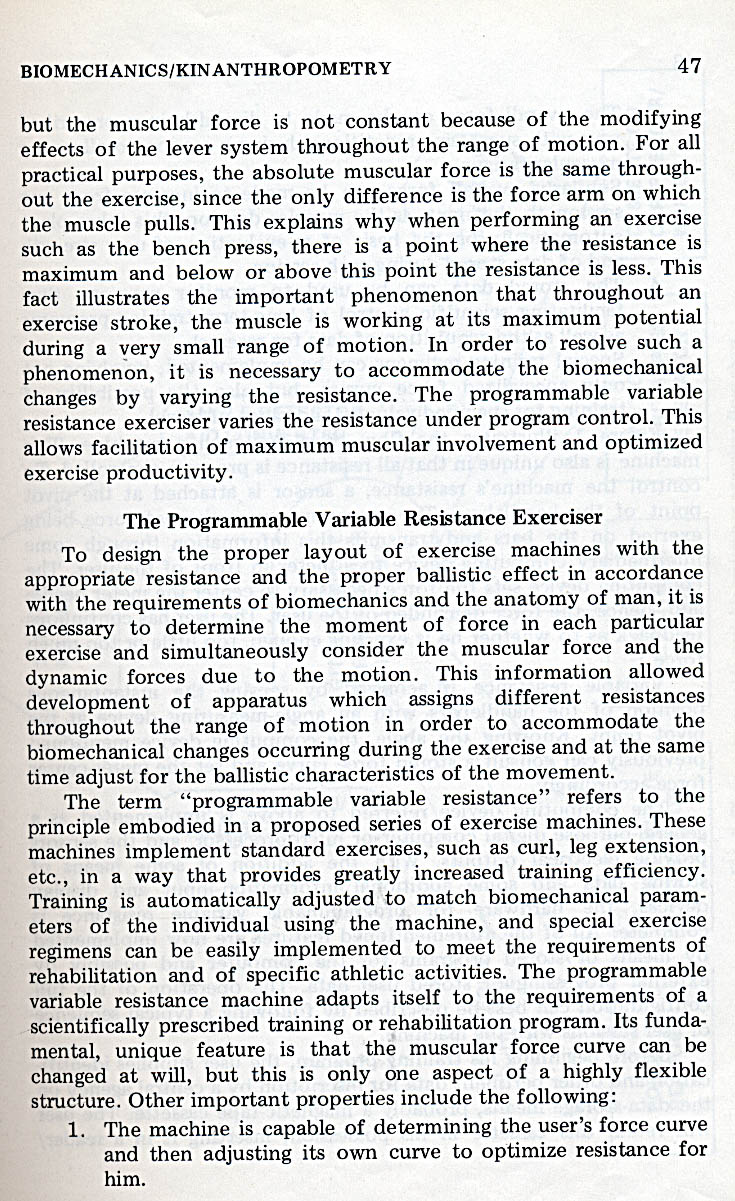 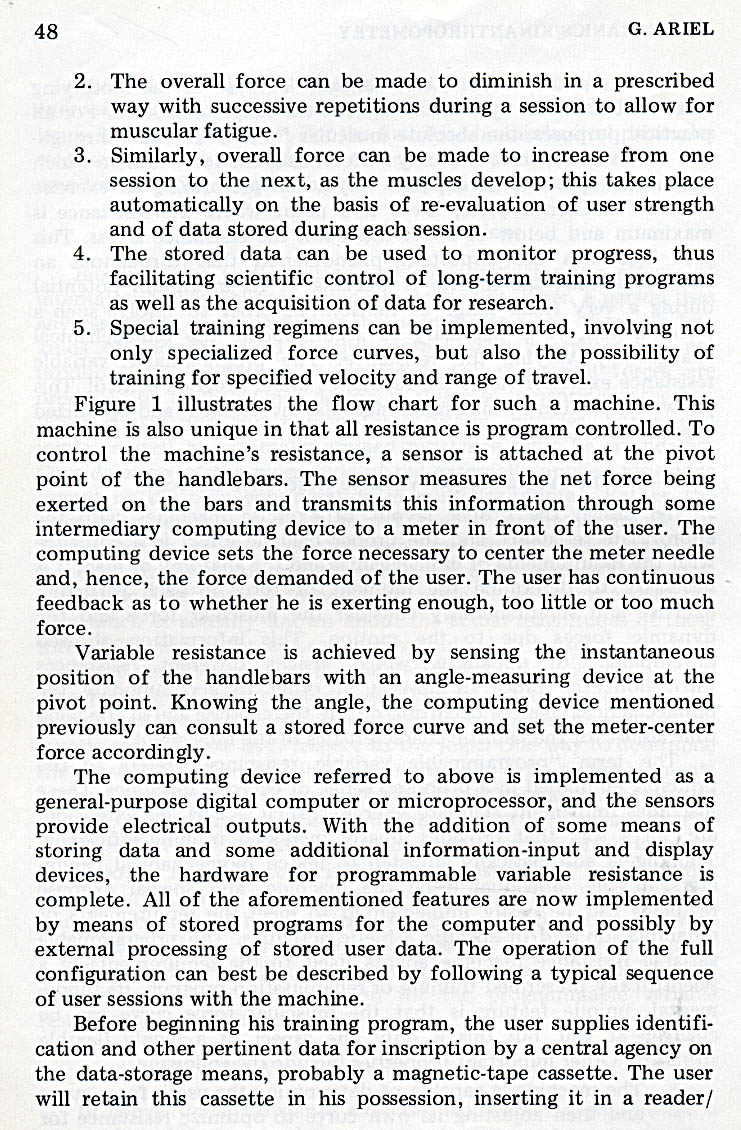 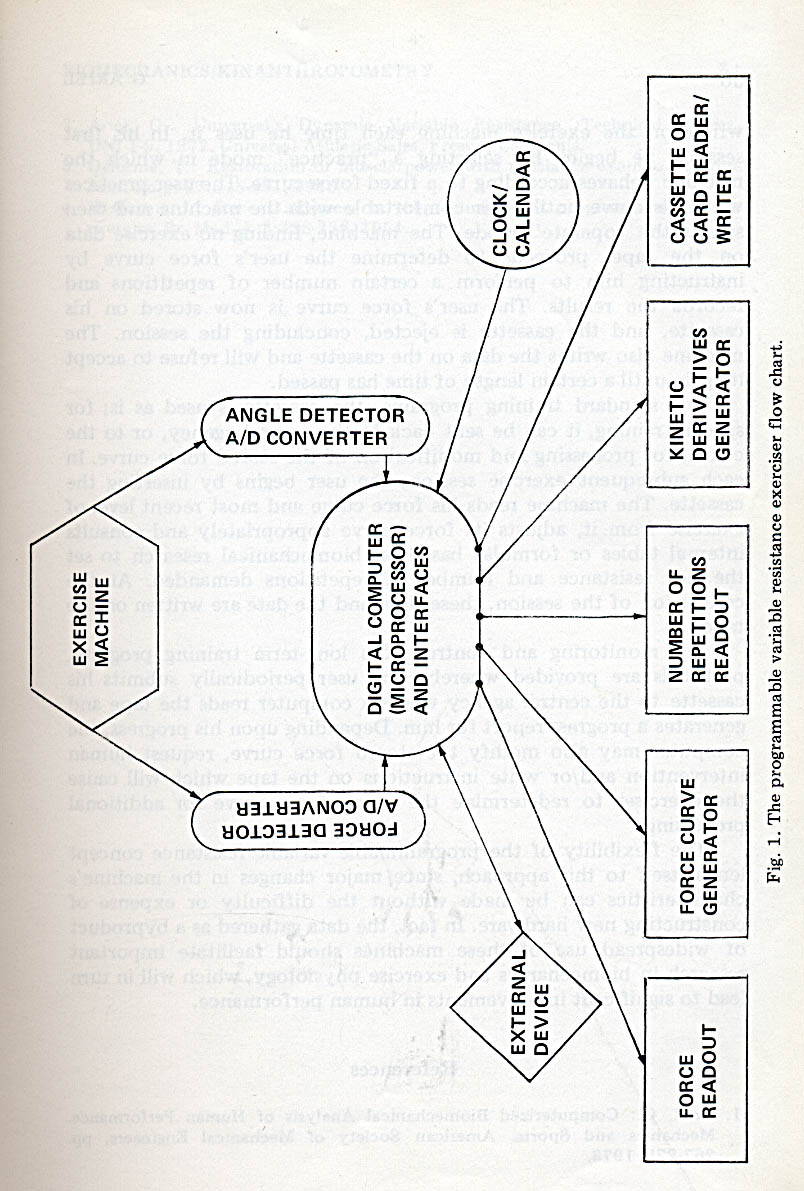 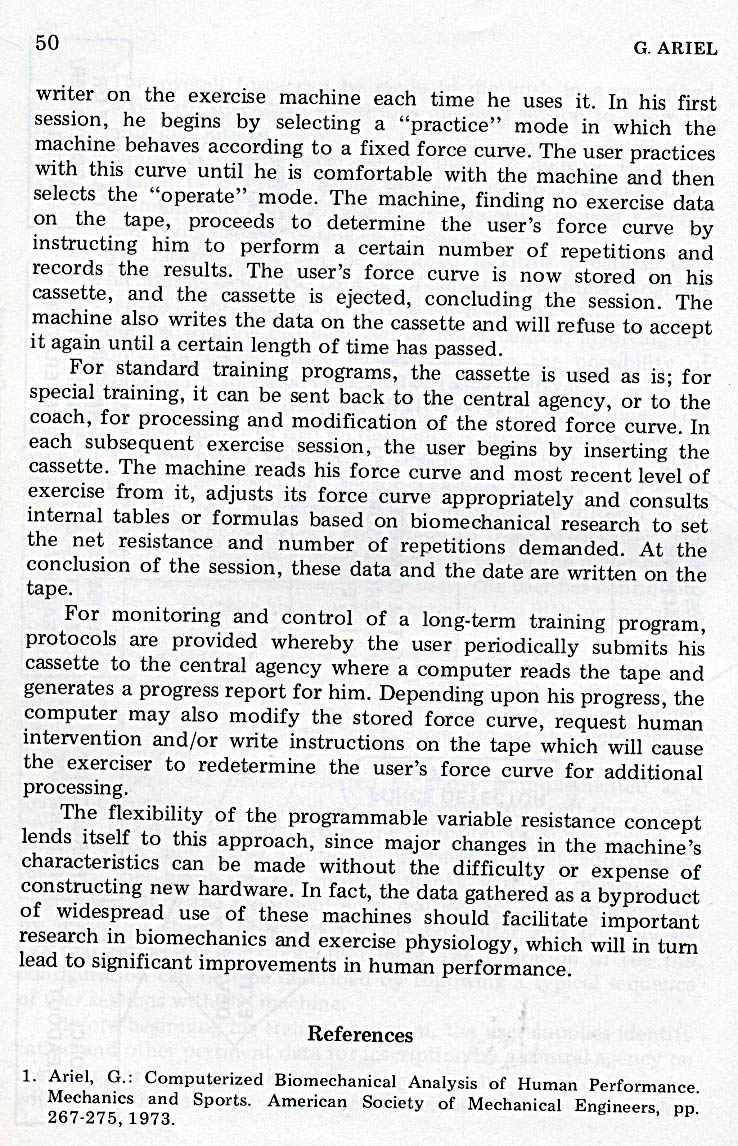 